BS3 Application Form GuidePlease find below a few tips on how to properly complete our application form.Ensure every question is answered, even if it is not applicable to you, in which case use N/A (Not Applicable). The supporting statement is an excellent opportunity to let us know why you are the appropriate candidate for the role. Consult the job description’s Essential and Desirable criteria, list them as headings, and try to explain and demonstrate examples how your experience and skills match them. You can use volunteering or educational examples to demonstrate your suitability for the role. Try to use examples of your experience to demonstrate how you fit the essential and desirable criteria in the job description. Any gaps in your employment should be explained. If you only have one employer in your employment history, please use an education or character reference. We would like you to complete the equalities section at the bottom of the application form, but it is not a requirement. The application form can be printed and filled out with a pen if preferred. After which either sending it via scanning, or even just taking a clear photo of it on your phone will suffice.Unfortunately, at this time, BS3 Community are unable to sponsor workers from abroad, so if you do not have the right to work in the UK, we might not be able to respond to your application. BS3 Community DevelopmentApplication formPLEASE NOTE - WE ONLY ACCEPT FULLY COMPLETED APPLICATIONSPlease do not send us your CVPlease complete in black ink or type and return to:  BS3 Community DevelopmentThe Southville Centre, Beauley Road, Southville, Bristol BS3 1QG or by email to jobs@bs3community.org.uk Title of post applied for:Person detailsSurname: 	First name:Address:               Telephone number:Email:Do you have a current driving licence?    Yes / NoDo you have any penalty points?            Yes / NoType of licence: Full   /   Provisional	Do you have the legal right to work in the UK? Yes / No		Education and Training – Include relevant short courses, please start with details of your most recent qualifications.Names of Institution/Type e.g. | Examinations Taken | Grade Obtained | Date Obtained | School/College/University			Current/Most Recent EmploymentName of Employer & Type of Business: Job Title:Date of Commencement & Date of Leaving (If Applicable):Present/Final Wage:Present/Final Grade (If Applicable):Notice Period Required:
Reason For Seeking Other Employment:Brief Summary of Duties:Previous Employment – PLEASE START WITH THE MOST RECENT AND TELL US MORE ABOUT ANY GAPS IN EMPLOYMENT.Employer   |   Job Title   |   Grade/Salary   |   Start & End Dates	 |   Reason for Leaving  Supporting Statement – This is your opportunity for you to tell us why you feel that you are the best person for the job being offered, please read through the Job Advert and Job Description carefully before providing your supporting statement.Referees:Please note that – should you accept an invitation to interview - we will need to be able to contact at least one of your references prior to interview.This referee must be your present employer or, if unemployed, your most recent employer:Name:Relationship to you:Your title at this organisation (if applicable):Organisation (if applicable):Address:Telephone:Email:Can this reference be contacted prior to interview?This referee should be a previous employer / teacher / tutor:Name:Relationship to you:Your title at this organisation (if applicable):Organisation (if applicable):Address:Telephone:Email:Can this reference be contacted prior to interview?Please state below the name, job title and place of employment of any relative who is currently employed by, or is a member of, BS3 Community Development:Please confirm where you first found out about this vacancy:Indeed VoscurE-TeachBS3 Community Development websiteFrom a BS3 Community Development employeeOther, please say where _______________________________     		Declaration I understand that any offer of employment will be subject to the information on this application being complete and correct.  Signed:Date:Safer Recruitment StatementBS3 Community Development is committed to safeguarding and promoting the welfare of all vulnerable groups and expects staff and volunteers to share this commitment. Our commitment is underpinned by robust processes and procedures that seek to maximise opportunity, minimise risk and continuously promote a culture of safeguarding amongst our workforces. When appropriate, all successful candidates will be required to complete an enhanced DBS check, which must be maintained throughout the period of employment.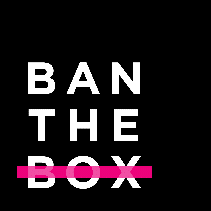 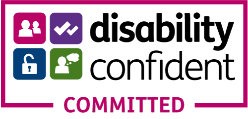 BS3 Community DevelopmentEquality Monitoring formWhy do we need this information?  We believe it is important that we aim to reflect the diversity of the population in our work and our Charity.  Not only is it right in principle, but it also means we can draw on a broader range of knowledge, experience, and insight, and so produce better support and programmes within our community.We try to encourage people with the right qualifications and experience from all parts of the population to join the charity.  Collecting this information helps us see which groups are under-represented within our workforce and services and consider how we could advertise our roles and services.   The data you provide will only be used for the above-mentioned purposes.  We do not use this information in any selection processes.  We always detach equalities monitoring information and personal data from any type of application.Date: _____________		First 3 digits of your Post Code: _____________AGEWhat is your age? Please mark ‘X’ in one box only RELIGIOUS BELIEFS Do you consider yourself to have any religion?  The options are listed in alphabetical order.DISABILITYThe Disability Discrimination Act, as incorporated in the Equality Act 2010, defines a person as disabled if they have a physical or mental impairment which has substantial and long-term (i.e. has lasted, or is expected to last, at least 12 months) adverse effect on their ability to carry out normal day-to-day activities. Adverse effects may arise from external barriers experienced by people with impairments.Do you consider yourself to be disabled under the Equality Act 2010?  Please mark ‘X’ in the appropriate box.Yes                                                           	   	No     Prefer not to say		    			Don’t knowIf ‘Yes’, please indicate by marking ‘X’ in the appropriate box, mark all that apply. BENEFITS AND FINANCIAL SUPPORTDo you or does anyone in your household receive any of the following?GENDERPlease state your gender:SEXUAL ORIENTATIONWhich group do you most identify with?  The options are listed in alphabetical order.PRONOUNS       Which pronouns do you use:ETHNIC ORIGINWhich group(s) do you most identify with?  15 and under                   56-6516-25                   66-7526-35                   76-8536-45                   86-9546-55                   96+BuddhismChristianityHinduismIslamJudaismSikhismNo religious beliefs  Prefer not to sayOther ____________________Hearing impairmentPhysical coordination difficulties Speech impairmentMobility impairmentVisual impairmentReduced physical capacitySevere disfigurement Spectrum disorder or learning difference (e.g. dyslexia, processing disorder)Mental, ill healthOther, please say __________________________Prefer not to sayFree school mealsPension creditUniversal creditPrefer not to say Other, please say _________________________________________Female 	MaleTransgenderNon-binary genderPrefer not to sayAsexualBisexualGay/ LesbianHeterosexualOther_________________Prefer not to sayShe/HerHe/HimThey/ThemOther _________________WhiteWhiteWhiteWhiteWhiteWhiteWhiteWhiteWhiteWhiteWhiteBritishPlease tick a box and/ or tell us which country or ethnicity you identify with.Please tick a box and/ or tell us which country or ethnicity you identify with.Please tick a box and/ or tell us which country or ethnicity you identify with.Please tick a box and/ or tell us which country or ethnicity you identify with.Please tick a box and/ or tell us which country or ethnicity you identify with.Please tick a box and/ or tell us which country or ethnicity you identify with.Please tick a box and/ or tell us which country or ethnicity you identify with.Please tick a box and/ or tell us which country or ethnicity you identify with.IrishPlease tick a box and/ or tell us which country or ethnicity you identify with.Please tick a box and/ or tell us which country or ethnicity you identify with.Please tick a box and/ or tell us which country or ethnicity you identify with.Please tick a box and/ or tell us which country or ethnicity you identify with.Please tick a box and/ or tell us which country or ethnicity you identify with.Please tick a box and/ or tell us which country or ethnicity you identify with.Please tick a box and/ or tell us which country or ethnicity you identify with.Please tick a box and/ or tell us which country or ethnicity you identify with.EuropeanOtherDual HeritageDual HeritageDual HeritageDual HeritageDual HeritageDual HeritageDual HeritageDual HeritageDual HeritageDual HeritageDual HeritageWhite and Black CaribbeanWhite and Black CaribbeanWhite and Black CaribbeanWhite and Black CaribbeanWhite and Black CaribbeanWhite and Black CaribbeanWhite and Black CaribbeanWhite and Black CaribbeanPlease tick a box and/or tell us of any other Dual Heritage background you identify with.Please tick a box and/or tell us of any other Dual Heritage background you identify with.Please tick a box and/or tell us of any other Dual Heritage background you identify with.Please tick a box and/or tell us of any other Dual Heritage background you identify with.White and Black AfricanWhite and Black AfricanWhite and Black AfricanWhite and Black AfricanWhite and Black AfricanWhite and Black AfricanWhite and Black AfricanWhite and Black AfricanPlease tick a box and/or tell us of any other Dual Heritage background you identify with.Please tick a box and/or tell us of any other Dual Heritage background you identify with.Please tick a box and/or tell us of any other Dual Heritage background you identify with.Please tick a box and/or tell us of any other Dual Heritage background you identify with.White and AsianWhite and AsianWhite and AsianWhite and AsianWhite and AsianWhite and AsianWhite and AsianWhite and AsianPlease tick a box and/or tell us of any other Dual Heritage background you identify with.Please tick a box and/or tell us of any other Dual Heritage background you identify with.Please tick a box and/or tell us of any other Dual Heritage background you identify with.Please tick a box and/or tell us of any other Dual Heritage background you identify with.OtherOtherOtherOtherOtherOtherOtherOtherPlease tick a box and/or tell us of any other Dual Heritage background you identify with.Please tick a box and/or tell us of any other Dual Heritage background you identify with.Please tick a box and/or tell us of any other Dual Heritage background you identify with.Please tick a box and/or tell us of any other Dual Heritage background you identify with.Asian or Asian BritishAsian or Asian BritishAsian or Asian BritishAsian or Asian BritishAsian or Asian BritishAsian or Asian BritishAsian or Asian BritishAsian or Asian BritishAsian or Asian BritishAsian or Asian BritishAsian or Asian BritishAsian or Asian BritishIndianIndianIndianPlease tick a box and/or tell us which country or ethnicity you identify with.Please tick a box and/or tell us which country or ethnicity you identify with.Please tick a box and/or tell us which country or ethnicity you identify with.Please tick a box and/or tell us which country or ethnicity you identify with.Please tick a box and/or tell us which country or ethnicity you identify with.Please tick a box and/or tell us which country or ethnicity you identify with.Please tick a box and/or tell us which country or ethnicity you identify with.PakistaniPakistaniPakistaniPlease tick a box and/or tell us which country or ethnicity you identify with.Please tick a box and/or tell us which country or ethnicity you identify with.Please tick a box and/or tell us which country or ethnicity you identify with.Please tick a box and/or tell us which country or ethnicity you identify with.Please tick a box and/or tell us which country or ethnicity you identify with.Please tick a box and/or tell us which country or ethnicity you identify with.Please tick a box and/or tell us which country or ethnicity you identify with.BangladeshiBangladeshiBangladeshiPlease tick a box and/or tell us which country or ethnicity you identify with.Please tick a box and/or tell us which country or ethnicity you identify with.Please tick a box and/or tell us which country or ethnicity you identify with.Please tick a box and/or tell us which country or ethnicity you identify with.Please tick a box and/or tell us which country or ethnicity you identify with.Please tick a box and/or tell us which country or ethnicity you identify with.Please tick a box and/or tell us which country or ethnicity you identify with.ChineseChineseChineseAsian otherAsian otherAsian otherBlack or Black BritishBlack or Black BritishBlack or Black BritishBlack or Black BritishBlack or Black BritishBlack or Black BritishBlack or Black BritishBlack or Black BritishBlack or Black BritishBlack or Black BritishBlack or Black BritishCaribbeanCaribbeanPlease tick a box and/or tell us which country or ethnicity you identify with.Please tick a box and/or tell us which country or ethnicity you identify with.Please tick a box and/or tell us which country or ethnicity you identify with.Please tick a box and/or tell us which country or ethnicity you identify with.Please tick a box and/or tell us which country or ethnicity you identify with.Please tick a box and/or tell us which country or ethnicity you identify with.Please tick a box and/or tell us which country or ethnicity you identify with.SomalianSomalianPlease tick a box and/or tell us which country or ethnicity you identify with.Please tick a box and/or tell us which country or ethnicity you identify with.Please tick a box and/or tell us which country or ethnicity you identify with.Please tick a box and/or tell us which country or ethnicity you identify with.Please tick a box and/or tell us which country or ethnicity you identify with.Please tick a box and/or tell us which country or ethnicity you identify with.Please tick a box and/or tell us which country or ethnicity you identify with.S. AfricanS. AfricanPlease tick a box and/or tell us which country or ethnicity you identify with.Please tick a box and/or tell us which country or ethnicity you identify with.Please tick a box and/or tell us which country or ethnicity you identify with.Please tick a box and/or tell us which country or ethnicity you identify with.Please tick a box and/or tell us which country or ethnicity you identify with.Please tick a box and/or tell us which country or ethnicity you identify with.Please tick a box and/or tell us which country or ethnicity you identify with.NigerianNigerianPlease tick a box and/or tell us which country or ethnicity you identify with.Please tick a box and/or tell us which country or ethnicity you identify with.Please tick a box and/or tell us which country or ethnicity you identify with.Please tick a box and/or tell us which country or ethnicity you identify with.Please tick a box and/or tell us which country or ethnicity you identify with.Please tick a box and/or tell us which country or ethnicity you identify with.Please tick a box and/or tell us which country or ethnicity you identify with.ZimbabweanZimbabweanPlease tick a box and/or tell us which country or ethnicity you identify with.Please tick a box and/or tell us which country or ethnicity you identify with.Please tick a box and/or tell us which country or ethnicity you identify with.Please tick a box and/or tell us which country or ethnicity you identify with.Please tick a box and/or tell us which country or ethnicity you identify with.Please tick a box and/or tell us which country or ethnicity you identify with.Please tick a box and/or tell us which country or ethnicity you identify with.KenyanKenyanPlease tick a box and/or tell us which country or ethnicity you identify with.Please tick a box and/or tell us which country or ethnicity you identify with.Please tick a box and/or tell us which country or ethnicity you identify with.Please tick a box and/or tell us which country or ethnicity you identify with.Please tick a box and/or tell us which country or ethnicity you identify with.Please tick a box and/or tell us which country or ethnicity you identify with.Please tick a box and/or tell us which country or ethnicity you identify with.African otherAfrican otherPlease tick a box and/or tell us which country or ethnicity you identify with.Please tick a box and/or tell us which country or ethnicity you identify with.Please tick a box and/or tell us which country or ethnicity you identify with.Please tick a box and/or tell us which country or ethnicity you identify with.Please tick a box and/or tell us which country or ethnicity you identify with.Please tick a box and/or tell us which country or ethnicity you identify with.Please tick a box and/or tell us which country or ethnicity you identify with.Please tick a box and/or tell us which country or ethnicity you identify with.Please tick a box and/or tell us which country or ethnicity you identify with.Please tick a box and/or tell us which country or ethnicity you identify with.Please tick a box and/or tell us which country or ethnicity you identify with.Please tick a box and/or tell us which country or ethnicity you identify with.Please tick a box and/or tell us which country or ethnicity you identify with.Please tick a box and/or tell us which country or ethnicity you identify with.Other ethnic groupOther ethnic groupOther ethnic groupOther ethnic groupOther ethnic groupOther ethnic groupOther ethnic groupOther ethnic groupOther ethnic groupOther ethnic groupOther ethnic groupOther ethnic groupOther ethnic groupAny otherAny otherPlease tick the box and/or tell us which country or ethnicity you identify with.Please tick the box and/or tell us which country or ethnicity you identify with.Please tick the box and/or tell us which country or ethnicity you identify with.Please tick the box and/or tell us which country or ethnicity you identify with.Please tick the box and/or tell us which country or ethnicity you identify with.Please tick the box and/or tell us which country or ethnicity you identify with.Please tick the box and/or tell us which country or ethnicity you identify with.Any otherAny otherPlease tick the box and/or tell us which country or ethnicity you identify with.Please tick the box and/or tell us which country or ethnicity you identify with.Please tick the box and/or tell us which country or ethnicity you identify with.Please tick the box and/or tell us which country or ethnicity you identify with.Please tick the box and/or tell us which country or ethnicity you identify with.Please tick the box and/or tell us which country or ethnicity you identify with.Please tick the box and/or tell us which country or ethnicity you identify with.Any otherAny otherPlease tick the box and/or tell us which country or ethnicity you identify with.Please tick the box and/or tell us which country or ethnicity you identify with.Please tick the box and/or tell us which country or ethnicity you identify with.Please tick the box and/or tell us which country or ethnicity you identify with.Please tick the box and/or tell us which country or ethnicity you identify with.Please tick the box and/or tell us which country or ethnicity you identify with.Please tick the box and/or tell us which country or ethnicity you identify with.